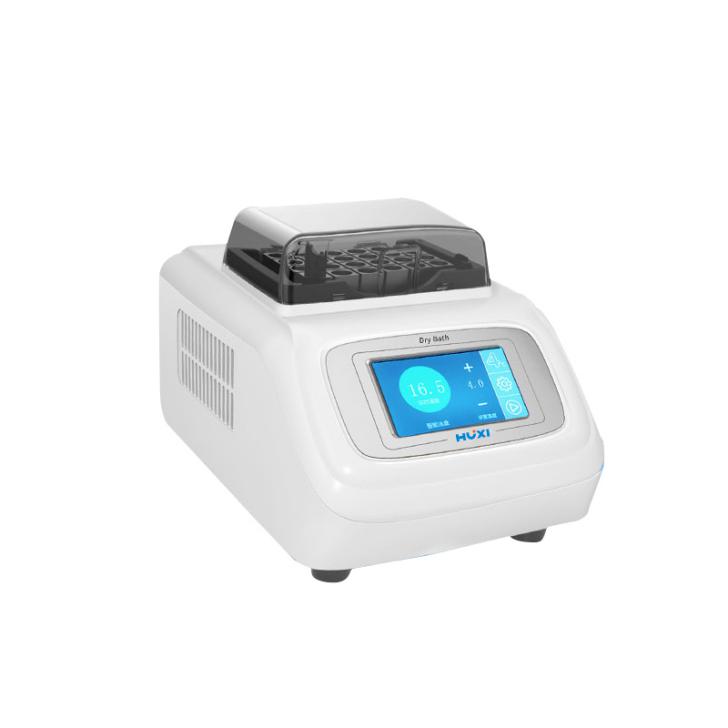 1、产品应用本仪器是采用微电脑控制和半导体制冷技术制造的一款恒温产品，开机后一键式启动4℃恒温功能，也可手动设定或调节温度，可对样本进行加热、制冷、恒温，可广泛应用于低温实验试剂或实验样品在实验操作过程中的短期保存。该仪器可替代实验室内制冰机，冰盒，冰袋等，减少污染，干净卫生。是分子生物学实验室常备通用实验仪器。2、产品特点操作简单方便，超大的显示屏使数据一目了然；2. 4.3寸TFT电容屏显示，人机友好的触摸式操作界面；3. 所有图标均采有动态显示，更加的人性化；4. 自动故障检测及蜂鸣器报警功能，温度偏差校准功能;5. 透明保温盖采用耐高温PC环保材质，一体化设计防止丢失，内置超温保护装置,多重安全保护功能，符合CE 安全标准，安全可靠;6. 可选配USB或上位机通讯功能。3、技术参数4、可选模块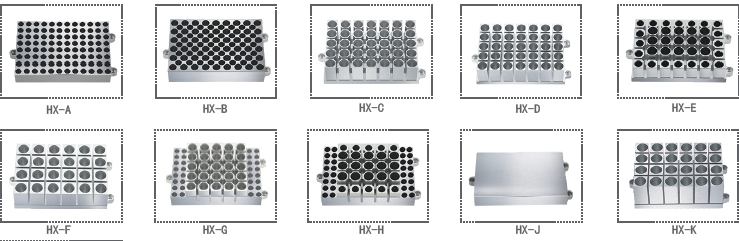 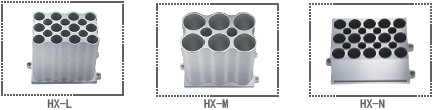 5、装箱清单型号HICE-4货号1006014001温度设置范围-10 ~100 ℃显示方式4.3寸高清晰电容屏控制方式全屏TFT触摸式一键式4℃恒温功能有工作或故障报警提示功能有温度校对功能有温度动态显示功能有电脑或上位机控制可选配 USB接口电源输入100-240V/50-60Hz～1.0A控温精度≤ ± 0.5 ℃显示精度0.1 ℃模块温度均匀性≤ ± 0.3 ℃升温时间≤15分钟（20℃至100℃）降温时间≤10分钟 （室温25℃降至4℃）标配离心管模块35*2.0ml可选配离心管模块HX-A、HX-B、HX-C、HX-D、HX-E、HX-F、HX-G、HX-H、HX-J、HX-K、HX-L、HX-M、HX-N控温方式半导体输入功率250W熔 断 器250V 3A Ф5×20外形尺寸280*210*180mm包装尺寸340*265*235mm仪器净重3.5kg仪器毛重4.5kgHX-A96*0.2ml标准板 100℃HX-B54*0.5ml离心管 100℃HX-C35*1.5ml离心管 100℃HX-D35*2.0ml离心管 100℃HX-E20*0.5ml+15*1.5ml离心管 100℃HX-F24*直径≤￠12mm试管 100℃HX-G32*0.2ml+25*1.5ml离心管 100℃HX-H32*0.2ml+10*0.5ml+15*1.5ml离心管 100℃HX-J96*0.2ml微孔板(酶标板平板) 100℃HX-K24*5ml离心管 100℃HX-L12*15ml (最高转速600rpm) 100℃HX-M6*50ml (最高转速600rpm) 100℃HX-N15*10ml离心管100℃名称数量主机1台电源线1根合格证（含保修卡）1份说明书1份保险丝2只标配模块（2ML*35孔）1块（已安装仪器内）